编号：                           填表前请认真阅读《填写说明》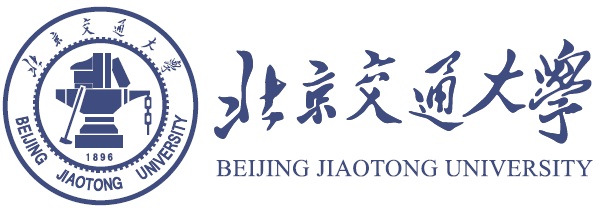 师资补充申报审批表姓    名                           拟聘单位                             拟聘学科                             岗位编码                             填表日期        年         月        日北京交通大学制（2021年修订版）填写说明（此页无须打印提交）1.填写前请认真阅读《北京交通大学师资补充管理办法》。2.本表用A4纸单面打印，用燕尾夹夹住，勿用订书器装订。第一至第二项由申报人本人填写，项目、论文部分务必按照所给提纲将信息填写完整。签字部分必须由本人用钢笔或签字笔亲笔签写，须贴本人近期一寸免冠照片或电子版照片。3.本表第三大项由拟聘单位负责填写，签名、公章必须完整。4.请勿填写封面左上角编号一栏，封面其余须填写部分不得空白。5.本表内有关栏目填不下的，可另附页。表中部分栏目的红色字体部分是对该栏目填写的解释说明，填表时请将红色字体部分删除6.“拟聘单位”填至拟聘学院即可，“拟聘学科”填至二级学科。7. 表中各栏目若无内容可填“无”，不得空白。每页项目、格式不得更改。8. 随同本表需提交的附件材料按下列顺序单独装订或用夹子夹住成册：（1）身份证明材料（包括学历学位、工作经历、身份证或护照等复印件）；（2）能充分反映本人学术水平的材料（a.论文期刊封面、目录页、论文首页，只提交不超过5篇最具代表性的b.获奖证书等）；（3）SCI\SSCI\EI等英文文章的检索证明材料；（4）海外回国人员提供3份海外同行专家推荐信；其他人员提供3份同行专家推荐信，其中最好有1份为海外同行专家推荐信。一、简表一、简表一、简表一、简表一、简表一、简表一、简表一、简表一、简表一、简表一、简表一、简表一、简表一、简表一、简表姓   名姓   名性    别性    别性    别一寸近期免冠照片一寸近期免冠照片一寸近期免冠照片籍贯/国籍籍贯/国籍//民    族民    族民    族一寸近期免冠照片一寸近期免冠照片一寸近期免冠照片出生日期出生日期   年  月  日   年  月  日最高学位最高学位最高学位一寸近期免冠照片一寸近期免冠照片一寸近期免冠照片政治面貌政治面貌宗教信仰宗教信仰宗教信仰一寸近期免冠照片一寸近期免冠照片一寸近期免冠照片户口类别户口类别类别分为学生户口、博士后户口、常住居民户口类别分为学生户口、博士后户口、常住居民户口户口所在地户口所在地户口所在地一寸近期免冠照片一寸近期免冠照片一寸近期免冠照片证件名称及证件号码证件名称及证件号码证件名称及证件号码身份证或护照（外籍人员填护照）号码身份证或护照（外籍人员填护照）号码身份证或护照（外籍人员填护照）号码身份证或护照（外籍人员填护照）号码身份证或护照（外籍人员填护照）号码身份证或护照（外籍人员填护照）号码身份证或护照（外籍人员填护照）号码身份证或护照（外籍人员填护照）号码身份证或护照（外籍人员填护照）号码身份证或护照（外籍人员填护照）号码身份证或护照（外籍人员填护照）号码身份证或护照（外籍人员填护照）号码现有职称及聘任时间、聘任单位现有职称及聘任时间、聘任单位现有职称及聘任时间、聘任单位所属学科现从事专业领域方向所属学科现从事专业领域方向所属学科现从事专业领域方向现任职单位、职务现任职单位、职务现任职单位、职务申报岗位申报岗位申报岗位□教授   □副教授   □讲师  □博士后□教授   □副教授   □讲师  □博士后□教授   □副教授   □讲师  □博士后□教授   □副教授   □讲师  □博士后□教授   □副教授   □讲师  □博士后□教授   □副教授   □讲师  □博士后□教授   □副教授   □讲师  □博士后□教授   □副教授   □讲师  □博士后□教授   □副教授   □讲师  □博士后□教授   □副教授   □讲师  □博士后□教授   □副教授   □讲师  □博士后□教授   □副教授   □讲师  □博士后个人联系方式个人联系方式个人联系方式E-mail：E-mail：E-mail：E-mail：E-mail：E-mail：E-mail：E-mail：手机：手机：手机：手机：个人联系方式个人联系方式个人联系方式国内其他联系人姓名、手机：国内其他联系人姓名、手机：国内其他联系人姓名、手机：国内其他联系人姓名、手机：国内其他联系人姓名、手机：国内其他联系人姓名、手机：国内其他联系人姓名、手机：国内其他联系人姓名、手机：国内其他联系人姓名、手机：国内其他联系人姓名、手机：国内其他联系人姓名、手机：国内其他联系人姓名、手机：教育经历(从高中填起，在职攻读请注明)学位学位起始时间终止时间终止时间国家国家国家院校院校院校专业专业导师教育经历(从高中填起，在职攻读请注明)教育经历(从高中填起，在职攻读请注明)教育经历(从高中填起，在职攻读请注明)教育经历(从高中填起，在职攻读请注明)教育经历(从高中填起，在职攻读请注明)工作及学术交流经历（兼职请注明）单位单位单位单位起始时间起始时间起始时间终止时间终止时间国家国家国家职务职务工作及学术交流经历（兼职请注明）工作及学术交流经历（兼职请注明）工作及学术交流经历（兼职请注明）工作及学术交流经历（兼职请注明）主要学术成果简介（限800字）个人其他情 况1.婚姻状况（已婚请写明配偶、子女姓名、出生年月、现户口所在地、现工作或学习单位等相关信息）2.预计到岗时间（必填）：3.教育、工作经历不连续原因：（如所填的教育及工作经历的年月有不连续之处，须在此写明中断年月的经历，如“复习考研”等）二、主要学术成就情况2.1承担主要科研项目（6项以内）（格式：项目名称、项目性质及来源、经费（万元）、起止时间、排序/总人数）2.2重要获奖情况（5项以内）（格式：获奖项目名称、授奖单位及奖励名称、奖励等级、国别、奖励年度、排序/总人数）2.3申请和获授权专利情况已授权专利共   项，按重要性填写主要专利不超过4项（格式：专利名称、专利授权国、专利号、授权公告日、排序/总人数）尚未授权专利共   项，按重要性填写主要专利不超过2项序号著作或论文名称出版单位或发表刊物名称ISSN号年度期号起止页码所有著、作者姓名（通讯作者标注*号）被收录期刊类型（填SCI、EI、SSCI、CSSCI等）学院核查结果（高水平、权威、顶级）2.5其他获奖及荣誉称号2.6主要学术兼职2.7担任国际学术会议重要职务及在国际学术会议作大会报告、特邀报告情况2.8领导团队、培养青年教师、教学及人才培养情况（申请教授岗位填写）新时代高校教师职业行为十项准则教师是人类灵魂的工程师，是人类文明的传承者。长期以来，广大教师贯彻党的教育方针，教书育人，呕心沥血，默默奉献，为国家发展和民族振兴作出了重大贡献。新时代对广大教师落实立德树人根本任务提出新的更高要求，为进一步增强教师的责任感、使命感、荣誉感，规范职业行为，明确师德底线，引导广大教师努力成为有理想信念、有道德情操、有扎实学识、有仁爱之心的好老师，着力培养德智体美劳全面发展的社会主义建设者和接班人，特制定以下准则。一、坚定政治方向。坚持以习近平新时代中国特色社会主义思想为指导，拥护中国共产党的领导，贯彻党的教育方针；不得在教育教学活动中及其他场合有损害党中央权威、违背党的路线方针政策的言行。二、自觉爱国守法。忠于祖国，忠于人民，恪守宪法原则，遵守法律法规，依法履行教师职责；不得损害国家利益、社会公共利益，或违背社会公序良俗。三、传播优秀文化。带头践行社会主义核心价值观，弘扬真善美，传递正能量；不得通过课堂、论坛、讲座、信息网络及其他渠道发表、转发错误观点，或编造散布虚假信息、不良信息。四、潜心教书育人。落实立德树人根本任务，遵循教育规律和学生成长规律，因材施教，教学相长；不得违反教学纪律，敷衍教学，或擅自从事影响教育教学本职工作的兼职兼薪行为。五、关心爱护学生。严慈相济，诲人不倦，真心关爱学生，严格要求学生，做学生良师益友；不得要求学生从事与教学、科研、社会服务无关的事宜。六、坚持言行雅正。为人师表，以身作则，举止文明，作风正派，自重自爱；不得与学生发生任何不正当关系，严禁任何形式的猥亵、性骚扰行为。七、遵守学术规范。严谨治学，力戒浮躁，潜心问道，勇于探索，坚守学术良知，反对学术不端；不得抄袭剽窃、篡改侵吞他人学术成果，或滥用学术资源和学术影响。八、秉持公平诚信。坚持原则，处事公道，光明磊落，为人正直；不得在招生、考试、推优、保研、就业及绩效考核、岗位聘用、职称评聘、评优评奖等工作中徇私舞弊、弄虚作假。九、坚守廉洁自律。严于律己，清廉从教；不得索要、收受学生及家长财物，不得参加由学生及家长付费的宴请、旅游、娱乐休闲等活动，或利用家长资源谋取私利。十、积极奉献社会。履行社会责任，贡献聪明才智，树立正确义利观；不得假公济私，擅自利用学校名义或校名、校徽、专利、场所等资源谋取个人利益。本人郑重承诺：1.  本申报表所填内容均真实有效，如有虚假，本人愿意承担由此引起的一切后果与责任。2.  自接到聘用通知书后半年内到岗工作。3.  本人已阅读《新时代高校教师职业行为十项准则》，如被聘用为北京交通大学教师，我将认真履行教师职责，遵守职业道德，做党和人民满意的好老师。                                           申报人签名：           年     月     日三、学院意见3.1材料初审意见对应聘人填写的相关内容、提交的附件材料已认真审核，全部属实且符合申报岗位条件。  审核人签名：                                             年     月     日3.2 学院人才工作委员会（或学科评议组）意见推荐按以下岗位聘用：□教授四级   □教授四级   □副教授三级   □教授三级   □讲师二级   □博士后3.3投票情况会议时间及地点：参会名单：应到     人，实到     人，同意票     人，不同意票     人，弃权     人。组长签名：                                                      年     月     日3.4 学院推荐意见经    年   月   日党委会研究、    年   月   日党政联席会决定，同意推荐。拟聘岗位（师资博士后岗位须写明校内、校外、国外，校内注明入站单位和流动站名称）：□教授四级 □教授四级 □副教授三级  □教授三级 □讲师二级 □博士后拟安排的一级学科：二级学科：系所名称：学科责教授或团队负责人姓名：学院意见：书记签名（学院党委公章）：                    院长签名（学院公章）：         年    月     日                              年    月     日四、学校审批意见人事处负责人签名（人事处公章）：                              年      月     日